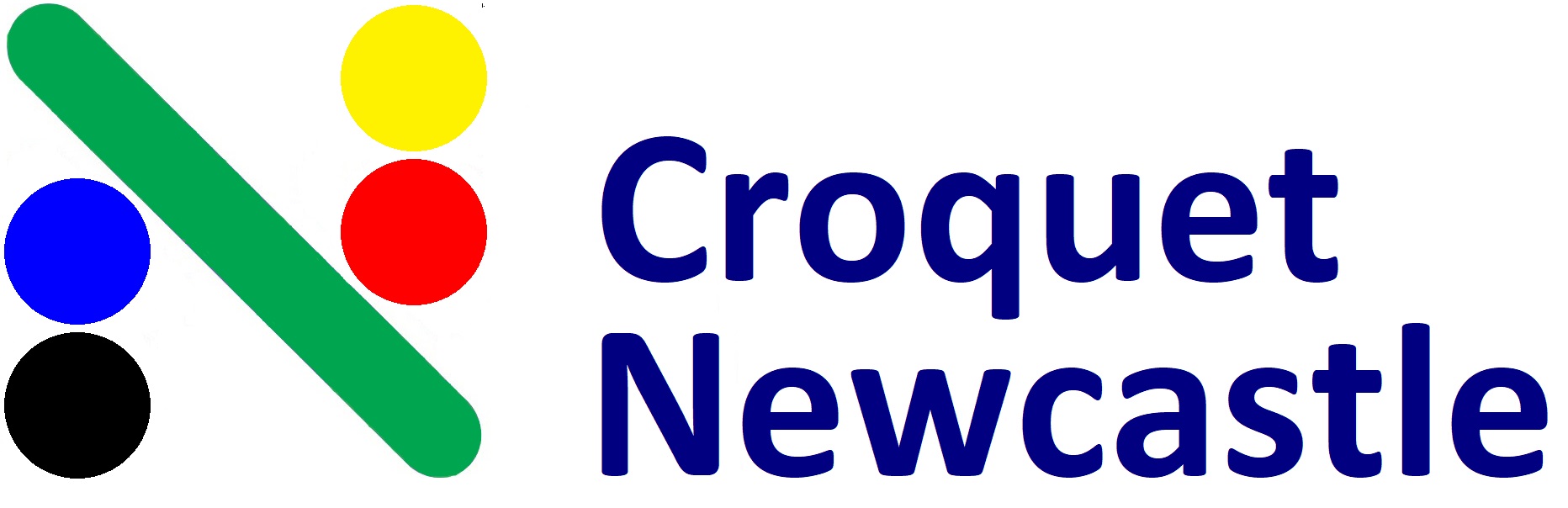 ___________________________________________________________________________________Association Singles Carnival8th & 9th May 2021____________________________________________________________________________________SINGLES:  Saturday/Sunday 8th & 9th MayLevel play intended, but Handicap play may be necessary. Please indicate your preference. 2.5 hour games. May be double banked.____________________________________________________________________________________Entry Fees:  $30/person Tea, coffee and light refreshments will be provided, and lunches on Saturday and Sunday are available for purchase at the clubhouse.____________________________________________________________________________________Entries and payment by Friday 30th April 2021. Please email your name, club name, handicap, index, phone number and whether you are willing to referee to: croquetnewcastle@gmail.com with the Subject line: “AC Carnival Entry” Direct Debit: BSB 650000 A/C No. 952962418 Details: AC + your surname OR mail with cheque (payable to Newcastle National Park Croquet Club) by 30th April to: Secretary, PO Box 2052, Dangar, NSW, 2309.(a $10 processing fee will be deducted if a refund cheque is required)Tournament Manager – Larry Bryant 0418 650 210    Games Captain – Derek Bull 0417 565 475Newcastle National Park Croquet Club - 25 National Park Street, Newcastle West, NSW, 2302____________________________________________________________________________________